       Indian School Al Wadi Al Kabir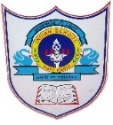     Post midterm Practical Examination Worksheet Computer Science Class: VI                                                                                                   Time: 45MintuesNote book: 5 marks                                                                                   Max. Marks: 20Write a HTML code to given Output.In this output HR tag is used to draw line with attributes of align, size and colorBackground color and text color is changed.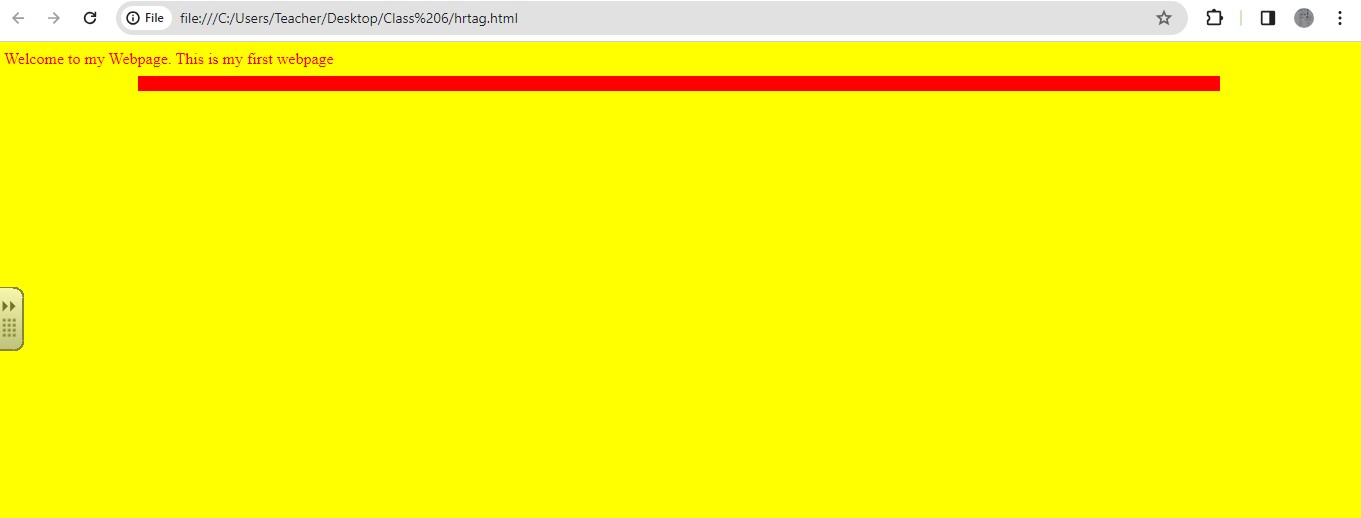 Ans. <HTML><HEAD><TITLE> HORIZONTAL RULER</TITLE></HEAD><BODY bgcolor=yellow text=RED>Welcome to my Webpage. This is my first webpage<hr  width=80% color=red align=center size=15></BODY> </HTML>Create a HTML webpage using different Heading Tags<H1>…..<H6><html><head><title> Formatting tags</title></head><body BGCOLOR=BLUE TEXT=WHITE><h1> Used for Document Heading H1 </h1><br><h2> Used for page heading H2 </h2><br><h3> Used for Paragraph heading H3 </h3><br><h4>Used for sub heading tag for H4 </h4><br><h5> Used for topic heading tag for H5 </h5><br><h6>This is the least heading tag </h6><br></body></html>Write a HTML code for given output using Paragraph and break tag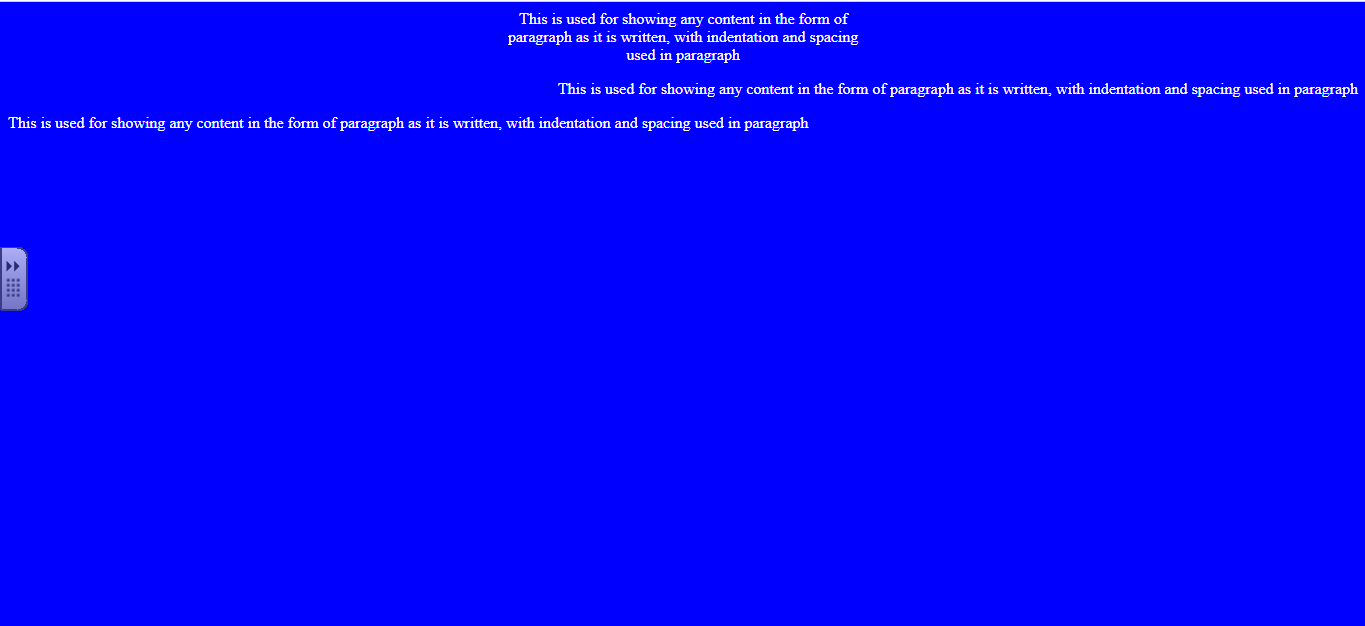 <html><head><title> Formatting tags</title></head><body bgcolor=blue text=white><p align=center>This is used for showing any content in the form of <br>paragraph as it is written, with indentation and spacing <br>used in paragraph</p><p align=right>This is used for showing any content in the form of paragraph as it is written, with indentation and spacing used in paragraph</p><p align= left>This is used for showing any content in the form of paragraph as it is written, with indentation and spacing used in paragraph</p></body></html>